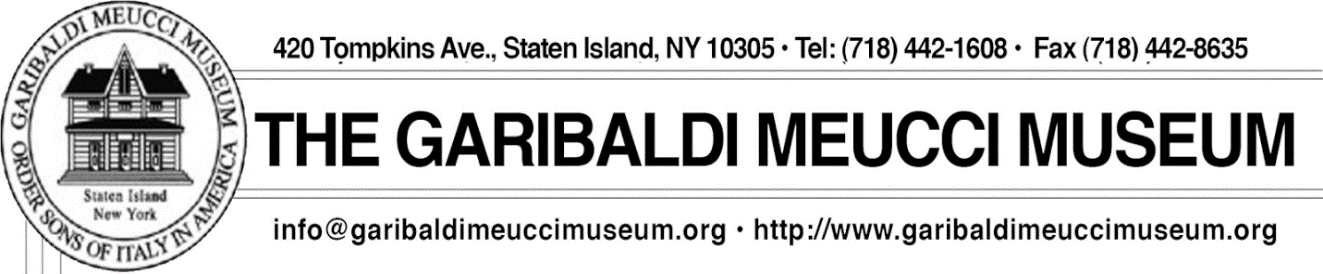 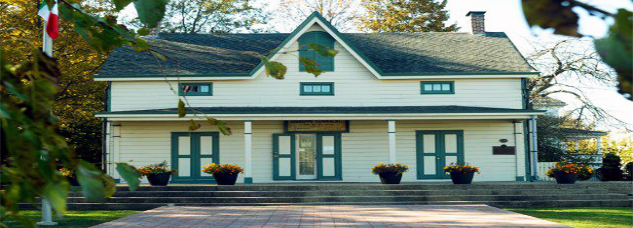 Italian Language Courses 2020 Spring SemesterHave You Been Thinking About Learning Italian? Benvenuti! Learn Italian at one of the oldest Italian American Cultural Centers in the United States, the home of Antonio Meucci and his house guest, Giuseppe Garibaldi.The 12-week semester begins the week of February 23, 2020 with 90-minute classes offered weekdays, evenings and weekends to accommodate most schedules, for students of all levels of proficiency.Tuition is $200 for non-members and $185.00 for museum members and must be paid in advance.All classes are held at The Garibaldi-Meucci Museum420 Tompkins Avenue, Staten Island, NY 10305LEVEL I
This course is designed for new students, and also for students who have some knowledge of Italian but require the structure needed to be able to speak, read and write Italian.Sundays: 11:00 AM to 12:30 PM
Begins Sunday February 23, 2020Professor L. LeoniniLEVEL I(For students who have little or no knowledge of Italian).Students will learn vocabulary, verbs and grammatical structures needed for speaking and writing our beautiful language.Tuesdays:  2:00 PM to 3:30 PMBegins Tuesday February 25, 2020Professoressa R. Frisari(waiting list only)LEVEL III(For students who have studied Italian for at least two years and have a basic background in the study of the language). These students will build on their basic foundation and will move forward on their speaking and writing skills.                         They will learn new vocabulary, verbs and grammatical structures.
Wednesdays: 11:30 AM to 1:00 PM
Begins February 26, 2020Professoressa R. Frisari(waiting list only)ADVANCED
Course is designed for students who have taken fundamental Italian classes and wiill develop further proficiency in conversational Italian.Saturdays:  11:30 AM to 1:30 PMBegins Saturday February 29, 2020Professor L. LeoniniAdvance Italian Conducted Entirely in ItalianThis course is designed for students who are fluent in spoken Italian and possess a good foundation in Italian grammar.           Students will have the opportunity to practice and expand their knowledge of the beautiful language.Mondays, 5:00 PM to 6:30 PM 
Begins Mondays February 24, 2020Professor Bartolomeo RegineRegistration Form:Name:___________________________________________________________________________________Address: ________________________________________ Email____________________________________Home Phone: __________________________ (Cell Phone) ________________________________________Manner of Payment: Check ______ Credit Card_______Credit Card Type: ______________________Card Number_________________________________________Security Code: ______________________Exp. Date: _________________________Make Checks Payable To: The Garibaldi Meucci MuseumPlease select level, day, time and Professor:(Level I ______ ) (Level II_______ ) (Level III_______) (Advanced Class______ ) Day and time: _____________________________________________________Professor: ________________________________________________________
For more information please call the museum: 718-442-1608
All materials needed for classes will be discussed in the first session.Please note, we are located in a residential neighborhood. Museum entrance is located on Chestnut Street.Museum is wheelchair accessible on the first floor. Museum bathroom is located on the second floor.